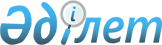 Об установлении квоты рабочих мест для трудоустройства инвалидов
					
			Утративший силу
			
			
		
					Постановление акимата города Шахтинска Карагандинской области от 25 ноября 2019 года № 48/01. Зарегистрировано Департаментом юстиции Карагандинской области 27 ноября 2019 года № 5534. Утратило силу постановлением акимата города Шахтинска Карагандинской области от 3 февраля 2021 года № 5/01
      Сноска. Утратило силу постановлением акимата города Шахтинска Карагандинской области от 03.02.2021 (вводится в действие со дня его первого официального опубликования).
      В соответствии с Законами Республики Казахстан от 23 января 2001 года "О местном государственном управлении и самоуправлении в Республике Казахстан", от 6 апреля 2016 года "О занятости населения", акимат города Шахтинска ПОСТАНОВЛЯЕТ:
      1. Для организаций независимо от организационно-правовой формы и формы собственности в процентном выражении от списочной численности работников установить квоту рабочих мест для инвалидов в размере от 2% до 4% согласно приложению.
      2. Признать утратившим силу постановление акимата города Шахтинска от 21 декабря 2018 года № 51/01 "Об установлении квоты рабочих мест для трудоустройства инвалидов" (зарегистрированное в Реестре государственной регистрации нормативных правовых актов № 5086, опубликованное в Эталонном контрольном банке нормативных правовых актов Республики Казахстан в электронном виде 4 января 2019 года, в газете "Шахтинский вестник" от 1 февраля 2019 года № 4).
      3. Контроль за исполнением настоящего постановления оставляю за собой.
      4. Настоящее постановление вводится в действие со дня первого официального опубликования. Перечень организаций, для которых устанавливается квота рабочих мест для инвалидов
					© 2012. РГП на ПХВ «Институт законодательства и правовой информации Республики Казахстан» Министерства юстиции Республики Казахстан
				
      Аким города

С. Аймаков
Приложение
к постановлению акимата
города Шахтинска
от "_____" ___________ 2019 года
№ ______
№
Наименование организации
Списочная численность работников
Размер квоты (% от списочной численности работников)
Количество рабочих мест для инвалидов
1
Товарищество с ограниченной ответственностью "Апрель-Кулагер"
194
3
6
2
Товарищество с ограниченной ответственностью "Шахтинсктеплоэнерго"
68
2
1
3
Товарищество с ограниченной ответственностью "Союз"
78
2
2
4
Коммунальное государственное казенное предприятие ясли-сад "Березка" акимата города Шахтинска
58
2
1
5
Коммунальное государственное казенное предприятие ясли-сад "Салтанат" акимата города Шахтинска
78
2
2
6
Коммунальное государственное казенное предприятие ясли-сад "Еркетай" акимата города Шахтинска
63
2
1
7
Коммунальное государственное казенное предприятие ясли-сад "Снегурочка" акимата города Шахтинска
62
2
1
8
Коммунальное государственное казенное предприятие ясли-сад "Аленка" акимата города Шахтинска
52
2
1
9
Коммунальное государственное казенное предприятие ясли-сад "Карлыгаш" акимата города Шахтинска
72
2
1
10
Коммунальное государственное предприятие "Центральная больница города Шахтинска"
348
4
14
11
Коммунальное государственное предприятие "Поликлиника города Шахтинска"
369
4
15
12
Коммунальное косударственное учреждение "Гимназия №1 акимата города Шахтинска"
116
3
3
13
Коммунальное косударственное учреждение "Общеобразовательная школа №2" акимата города Шахтинска
103
3
3
14
Коммунальное косударственное учреждение "Общеобразовательная школа №3" акимата города Шахтинска
86
2
2
15
Коммунальное государственное учреждение "Гимназия №5 акимата города Шахтинска"
98
2
2
16
Коммунальное государственное учреждение "Общеобразовательная школа №6" акимата города Шахтинска
115
3
3
17
Коммунальное государственное учреждение "Общеобразовательная школа №7" акимата города Шахтинска
82
2
2
18
Коммунальное государственное учреждение "Общеобразовательная школа №9" акимата города Шахтинска
56
2
1
19
Коммунальное государственное учреждение "Общеобразовательная школа №11" акимата города Шахтинска
85
2
2
20
Коммунальное государственное учреждение "Школа-лицей имени Алихана Букейханова" акимата города Шахтинска
121
3
4
21
Коммунальное государственное учреждение "Шахтинская централизованная библиотечная система" акимата города Шахтинска
75
2
2
22
Коммунальное государственное казенное предприятие "Шахтинский технологический колледж"
153
3
5
23
Коммунальное государственное учреждение "Медико-социальное учреждение для престарелых и инвалидов"
76
2
2
24
Коммунальное государственное казенное предприятие "Детско-юношеский центр"
57
2
1